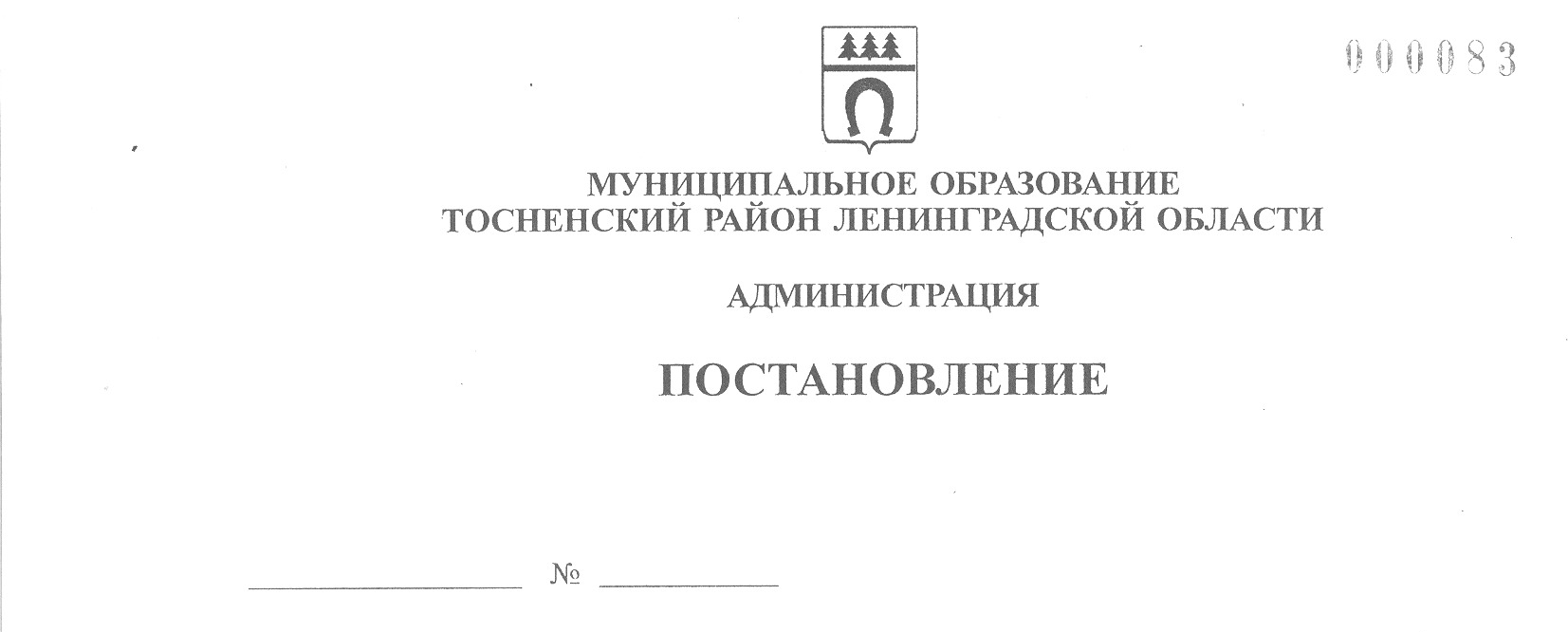 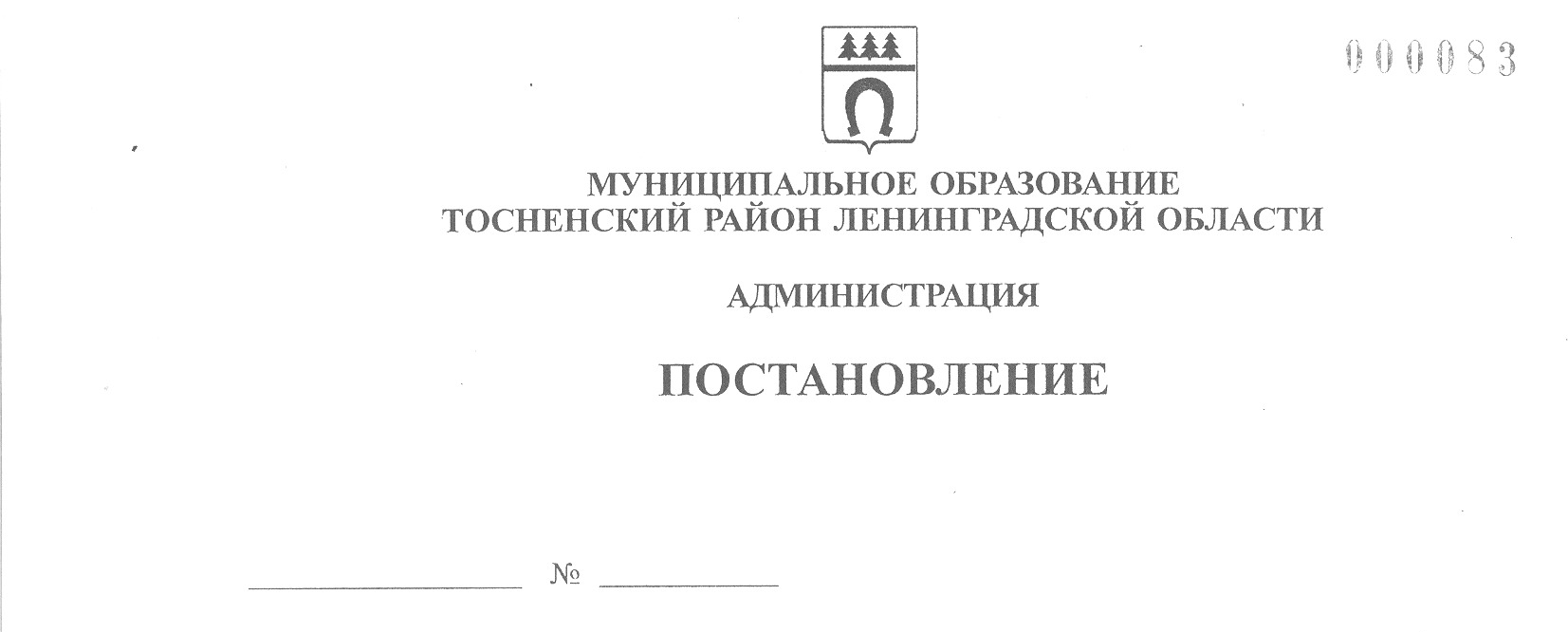 3.05.2023                                    1938-паО подготовке и проведении праздничных мероприятий, посвященных Дню России и 60-ой годовщине со Дня образования г. ТосноВ целях реализации муниципальной программы «Развитие культуры в Тосненском городском поселении Тосненского муниципального района Ленинградской области», утвержденной постановлением администрации муниципального образования Тосненский район Ленинградской области от 19.12.2018 № 3196-па, подготовки и проведения праздничных мероприятий, посвященных Дню России и 60-ой годовщины со Дня образования г.Тосно,  исполняя полномочия администрации  Тосненского городского поселения Тосненского муниципального района  Ленинградской области  в соответствии со ст. 13 Устава Тосненского городского поселения Тосненского муниципального района Ленинградской области и ст. 25 Устава муниципального образования Тосненский район Ленинградской области, администрация муниципального образования Тосненский район Ленинградской областиПОСТАНОВЛЯЕТ:Утвердить:1.1. Состав оргкомитета по подготовке и проведению праздничных мероприятий, посвященных Дню России и 60-ой годовщине со Дня образования г. Тосно (приложение 1).1.2. План подготовки и проведения праздничных мероприятий, посвященных Дню России и 60-ой годовщине со Дня образования г. Тосно (приложение 2).3. Пресс-службе комитета по организационной работе, местному самоуправлению, межнациональным и межконфессиональным отношениям  администрации муниципального образования  Тосненский район Ленинградской области обеспечить обнародование настоящего постановления в порядке, установленном Уставом Тосненского городского поселения  Тосненского муниципального района  Ленинградской области.4. Рекомендовать главам администраций муниципальных образований Тосненского района Ленинградской области разработать комплекс мероприятий по подготовке и проведению мероприятий, посвященных Дню России и 60-ой годовщине со Дня образования г. Тосно.5. Контроль за исполнением постановления возложить на первого заместителя главы администрации муниципального образования Тосненский район Ленинградской области Тычинского И.Ф.6. Настоящее постановление вступает в силу со дня его принятия.Глава администрации	                                                                    А.Г. КлементьевТарабанова Алина Владимировна, 8(813)613098725 гаПриложение 1 к постановлению администрации муниципального образования Тосненский район Ленинградской области          30.05.2023               1938-паот ________________ № _________Состав оргкомитета по подготовке и проведению праздничных мероприятий, посвященных Дню России и 60-ой годовщины со Дня образования г. ТосноПриложение 2к постановлению администрациимуниципального образованияТосненский район Ленинградской области         30.05.2023             1938-паот_____________ №____________ПЛАНподготовки и проведения праздничных мероприятий, посвященных Дню России и 60-ой годовщине со Дня образования г. Тосно Председатель оргкомитета: Клементьев А.Г. – глава администрации муниципального образования Тосненский район Ленинградской области.Председатель оргкомитета: Клементьев А.Г. – глава администрации муниципального образования Тосненский район Ленинградской области.Заместитель председателя оргкомитета: Тычинский И.Ф. – первый заместитель главы администрации муниципального образования Тосненский район Ленинградской области. Заместитель председателя оргкомитета: Тычинский И.Ф. – первый заместитель главы администрации муниципального образования Тосненский район Ленинградской области.     Члены оргкомитета:Агаев Р.Г.– директор МКУ «Социально-культурный комплекс «Космонавт»;Барыгин М.Е.– директор МКУ «Управление зданиями, сооружениями и объектами внешнего благоустройства» Тосненского городского поселения Тосненского района Ленинградской области;Веселков Г.Г.– председатель комитета по жилищно-коммунальному хозяйству и благоустройству администрации муниципального образования Тосненский район Ленинградской области;Виноградова Н.А.– начальник отдела молодежной политики, физической культуры и спорта администрации муниципального образования Тосненский район Ленинградской области;Воробьева О.В.– председатель комитета по организационной работе, местному самоуправлению, межнациональным и межконфессиональным отношениям администрации муниципального образования Тосненский район Ленинградской области;Горленко С.А.– заместитель главы  администрации муниципального образования Тосненский район Ленинградской области;Гришакова Н.А.– начальник отдела кадров администрации муниципального образования Тосненский район Ленинградской области;Забабурина Е.В.– главный специалист пресс-службы комитета по организационной работе, местному самоуправлению, межнациональным и межконфессиональным отношениям администрации муниципального образования Тосненский район Ленинградской области;Запорожская В.М.– председатель комитета образования администрации муниципального образования Тосненский район Ленинградской области;Кожухова С.А.– директор  МАУ «Тосненский районный культурно-спортивный  центр» (по согласованию);Романцов А.А.– заместитель главы администрации муниципального образования Тосненский район Ленинградской области;Севостьянова О.А.– председатель комитета социально-экономического развития;Тарабанова А.В.– начальник отдела по культуре и туризму администрации муниципального образования Тосненский район Ленинградской области;Цай И.А.   – заместитель главы администрации муниципального                                 образования Тосненский район Ленинградской области по безопасности№п/пНаименование мероприятияСрок исполненияОтветственный исполнительПодготовка территорий к проведению праздничных мероприятий, посвященных Дню России и 60-ой годовщине со Дня образования г. Тосно:- подключение Вечного огня;- организация  работы фонтанов;- организация работы туалетных кабин на территории Тосненского городского парка и площади перед МАУ «Тосненский районный культурно-спортивный центр» (далее – МАУ «ТРКСЦ»)до 12.06.2023Веселков Г.Г.Барыгин М.Е.Очистка и последующая уборка площади перед МАУ «ТРКСЦ».Очистка и последующая уборка территории Тосненского городского парка12.06.2023Барыгин М.Е.Установка мусорных контейнеров12.06.2023Барыгин М.Е.Представление информации в ГБУЗ ЛО «Тосненская межрайонная клиническая больница», ОМВД России по Тосненскому району Ленинградской области, территориальный орган ФСБ России, отдел государственного пожарного надзора Тосненского района Ленинградской области о плане проведения праздничных мероприятий, посвященных Дню России и 60-ой годовщине со дня образования г.Тосно  до 05.06.2023Калинина Т.А.Подготовка и размещение в средствах массовой информации праздничных поздравлений населения руководителями муниципального образования Тосненский район Ленинградской области.Подготовка поздравительного текста для организации поздравлений структурными подразделениями администрации муниципального образования Тосненский район Ленинградской области от руководителей муниципального образования Тосненский район Ленинградской области трудовым коллективам, общественным организациям и деятелям по сферам деятельности до 02.06.2023Воробьева О.В.Составление списка и направление поздравлений от руководителей муниципального образования Тосненский район Ленинградской области трудовым коллективам, общественным организациям и деятелям по сферам деятельности до 09.06.2023Тычинский И. Ф.Горленко С.А.Ануфриев О. А.Мурша С. И.Цай И.А.Романцов А.А.Представление информации в СМИ, обеспечение информационной поддержки во время проведения мероприятий, посвященных Дню России и 60-ой годовщине со Дня образования  г. Тосно до 05.06.202312.06.2023Забабурина Е.В.Организация работы общественного питания, торговли12.06.2023Севостьянова О.А.Организация работы площадок Культурно-массовые мероприятия:- квест «Тосно в кадре» (центральная площадь «Подкова») – 11:00-12:30;- площадка «Поклонный Крест» (у Храма Казанской Божей Матери) 11:30 – 11:50;- открытие фотовыставки «Жена героя» (фойе МКУ СКК «Космонавт») 12:00-12:30;- концертная программа коллективов Тосненского района (Тосненский городской парк) 12:00-15:00;- фестиваль хоровых коллективов Тосненского района «Поет душа» (МКУ СКК «Космонавт») 12.30-15:00;- детская игровая программа (центральная площадь «Подкова») 13.00-14:00;- торжественное мероприятие, посвященное Дню России и 60-ой годовщине со Дня образования г. Тосно (площадь перед МАУ «ТРКСЦ» у фонтана) 14:00-16:00;- Ретро-площадка 16.30-18.30 (сквер 50-летия г. Тосно);Спортивные соревнования и молодежные мероприятия: - «Семейные старты» (стадион МКОУ СОШ № 1 г. Тосно) 10.00 -стрит-воркаут 13.00-15.00 (скейт-площадка);-турнир по шахматам 11.00-14.00 (шахматная аллея); -семейная военно-спортивная игра «Лазертаг» (Тосненский городской парк) 11.00;- проведение фестиваля-конкурса молодежной современной культуры «Танцы без границ» (скейт – парк) 16.00-18.00;  - мастер-класс по скандинавской ходьбе (Тосненский городской парк, ул. А. Алексеевой) 12.00;- мастер-класс по футболу, волейболу, дартс (Тосненский городской парк, ул.А. Алексеевой) 12.00 – 15.00- старты на самокатах, беговелах, велосипедах (Тосненский городской парк, ул. А. Алексеевой) 13.00;12.06.2023Виноградова Н.А.Тарабанова А.В.Николина Т.С.Старикович Е.В.Агаев Р.Г.Кожухова С.А.Организация всероссийских и районных акций, посвященных Дню России на территории Тосненского района Ленинградской области: «Окна России», флешмоб «Поем Гимн вместе», «Русские рифмы», «Праздник в каждый двор»с 08.06.2023Запорожская В.М.Тарабанова А.В.Виноградова Н.А.Организация и проведение тематической выставки в Тосненском историко–краеведческом музее с 09.06.2023Тарабанова А.ВСвоевременная очистка города и вывоз мусора в местах массового скопления народа во время проведения праздничных мероприятий12.06.2023Барыгин М.Е.Изготовление и размещение афишдо 07.06.2023Тарабанова А.В. Подготовка сводного плана по организации и проведении мероприятий, посвященных Дню России и 60-ой годовщине со Дня образования г. Тоснодо 26.05 2023Тарабанова А.В.Подключение звуковой аппаратуры,  монтаж и демонтаж сцены, обеспечение доступа в фойе, гримерки, туалетные комнаты участникам, организаторам праздничных мероприятий, обеспечение работы технического персонала во время проведения праздничных мероприятий12.06.2023Кожухова С.А.Агаев Р.Г.Николина Т.С.Старикович Е.В.Организация работы у сцены (во время проведения Торжественной части мероприятия и праздничного концерта), размещение коллективов, встреча коллективов и организация их выхода на сцену12.06.2023Тарабанова А.В.Агаев Р.Г.Кожухова С.А.Подготовка официальных наград Ленинградской области, муниципального образования Тосненский район Ленинградской области, Тосненского городского поселения Тосненского муниципального района Ленинградской области, организация и участие в проведении церемонии награждениядо 12.06.2023Гришакова Н.А.Организация работы у сцены (во время проведения награждения в Торжественной части мероприятия)12.06.2023Гришакова Н.А.Тарабанова А.В.Приобретение букетов для награждения12.06.2023Тарабанова А.В.Контроль организации охраны правопорядка во время проведения праздничных мероприятий12.06.2023Цай И.А.